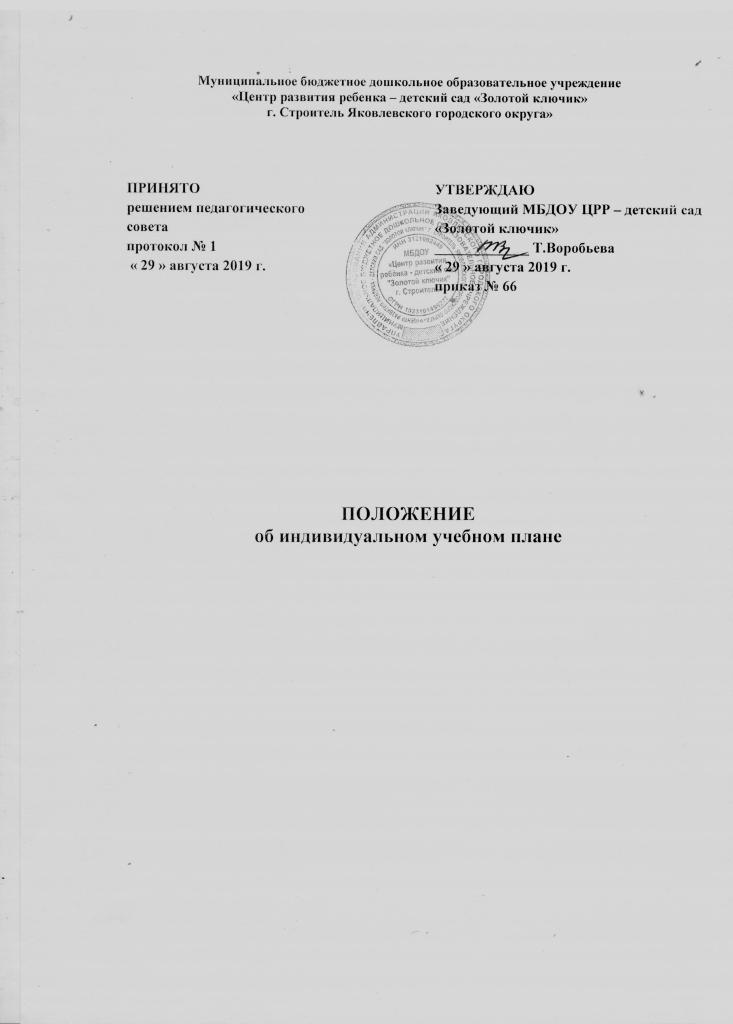 1. ОБЩИЕ ПОЛОЖЕНИЯ1.1. Настоящее Положение об индивидуальном учебном плане муниципального бюджетного дошкольного образовательного учреждения «Центр развития ребенка - детский сад «Золотой ключик» г. Строитель Яковлевского городского округа»  (далее ДОУ) разработано в соответствии c: - Федеральным законом от 29.12.2012 № 273-ФЗ "Об образовании в Российской Федерации" (далее – Федеральный закон "Об образовании в Российской Федерации") (п. 23 ст. 2, п. 1 ч. 3 ст. 28, ст. 30, п. 3 ч. 1 ст. 34, п. 5 ч. 3 ст. 47); - Приложениями к рекомендациям письма Министерства образования и науки Российской Федерации от 01.04.2013 № ИР-170/17 «О Федеральном законе «Об образовании в Российской Федерации» (п.19.34); - Приказом Министерства образования и науки РФ «Об утверждении федерального государственного образовательного стандарта дошкольного образования» от 17.10.2013 г. № 1155; - Порядком организации и осуществления образовательной деятельности по основным общеобразовательным программам - образовательным программам дошкольного образования, утвержденный Приказом Минобрнауки России от 30.08.2013 г. № 1014; - СанПиН 2.4.1.3049-13 "Санитарно-эпидемиологические требования к устройству, содержанию и организации режима работы дошкольных образовательных организаций" (далее – СанПиН), утв. Постановлением Главного государственного санитарного врача РФ от 15.05.2013 № 26; - Уставом ДОУ. 1.2. Настоящее Положение определяет структуру, содержание, порядок разработки и утверждения индивидуального учебного плана ДОУ (далее - ИУП). 1.3. Под ИУП в ДОУ понимается учебный план, обеспечивающий освоение Основной общеобразовательной программы дошкольного образования (далее - ООП ДО) на основе индивидуализации ее содержания с учетом особенностей и образовательных потребностей конкретного воспитанника. 1.4. ИУП является составной частью ООП ДО и призван: - обеспечить развитие потенциала воспитанников; - обеспечить освоение ООП ДО детьми при наличии трудностей обучения или находящихся в особой жизненной ситуации; - обеспечить учет индивидуальных особенностей образования детей с ограниченными возможностями здоровья (далее - ОВЗ).1.5. ИУП реализует право воспитанников на получение образования в объеме, установленном ФГОС дошкольного образования с максимальной учебной нагрузкой, соответствующей требованиям СанПиН -2.4.1.3049-13. 1.6. ИУП разрабатывается и утверждается в ДОУ после мониторинга воспитанников в начале учебного года.1.7. При разработке ИУП участники образовательных отношений руководствуются требованиями ФГОС дошкольного образования, основанного на совокупности образовательных областей, обеспечивающих разностороннее развитие детей, а именно:- социально-коммуникативное развитие; - познавательное развитие; - речевое развитие;- художественно-эстетическое развитие;- физическое развитие.1.8. Условия реализации ИУП дошкольного образования должны соответствовать условиям реализации ООП ДО, установленным ФГОС дошкольного образования.1.9. В настоящее Положение в установленном порядке могут вноситься изменения и дополнения.2. ЦЕЛИ И ЗАДАЧИ ПОЛОЖЕНИЯ2.1. Целью настоящего Положения является обеспечение реализации права воспитанников в ДОУ на обучение по ИУП. 2.2. Задачи настоящего Положения: - определение основных организационных механизмов, реализуемых в ДОУ для обучения по ИУП;- обеспечение возможности обучения по ИУП на уровне дошкольного образования в соответствии с установленными требованиями;- обеспечение соответствия ИУП требованиям ФГОС дошкольного образования; - определение ответственности педагогических работников ДОУ при обучении воспитанников по ИУП. 3. ОРГАНИЗАЦИОННЫЕ МЕХАНИЗМЫ, РЕАЛИЗУЕМЫЕ В ЦЕЛЯХ ОБУЧЕНИЯ ВОСПИТАННИКОВ ПО ИНДИВИДУАЛЬНОМУ УЧЕБНОМУ ПЛАНУ В ДОУ3.1. К основным организационным механизмам, реализуемым в ДОУ, с целью соблюдения права воспитанников на обучение по ИУП относятся:- разработка ООП ДО, включающей в качестве механизма ее реализации ИУП; - информирование родителей (законных представителей) воспитанников о праве воспитанников на обучение по ИУП;- выявление особенностей развития и образовательных потребностей воспитанников, определяющих необходимость разработки ИУП; - разработка ИУП, входящего в содержание Карты индивидуального развития ребенка; - организация обучения по ИУП в соответствии с требованиями ФГОС ДО;- работа с педагогическим коллективом ДОУ по освоению технологии разработки и реализации ИУП.4. ПОСЛЕДОВАТЕЛЬНОСТЬ ДЕЙСТВИЙ УЧАСТНИКОВ ОБРАЗОВАТЕЛЬНЫХ ОТНОШЕНИЙ ПРИ СОСТАВЛЕНИИ ИНДИВИДУАЛЬНОГО УЧЕБНОГО ПЛАНА4.1. Родители (законные представители) воспитанников информируются педагогами о возможности обучения воспитанника по ИУП в соответствии с требованиями, установленными настоящим Положением.4.2. На основании полученной информации педагоги совместно разрабатывают ИУП, осуществляют выбор форм работы с ребенком, соответствующих содержанию ООП ДО, для включения в ИУП.4.3. Выбор содержания и форм работы с ребенком для включения в ИУП, осуществляется с учетом личностных особенностей воспитанника. 4.4. Индивидуальный учебный план согласовывается на педагогическом Совете ДОУ, с родителями (законными представителями) и утверждается руководителем ДОУ. 4.7. Конкретные сроки разработки ИУП устанавливаются приказом руководителя ДОУ. 4.8. Все изменения и дополнения, вносимые в ИУП в течение учебного года согласовываются ответственным лицом за координацию работы по составлению и реализации ИУП и (или) иным лицом, имеющим соответствующие полномочия, должны пройти соответствующие процедуры, предусмотренные настоящим Положением и утверждены приказом по образовательной организации "О внесении изменений и (или) дополнений в ИУП воспитанников ДОУ". 5. ПОРЯДОК РЕАЛИЗАЦИИ ИУП И ЕГО ДОКУМЕНТАЦИОННОЕ ОФОРМЛЕНИЕ5.1. Реализация ИУП в ДОУ является обязательным для воспитанников и регулируется настоящим Положением.5.2. Реализация ИУП осуществляется в рамках Учебного плана ДОУ в соответствии с расписанием, отвечающим совокупному объему учебной нагрузки и свободной деятельности воспитанников с учетом требований СанПиН.5.3. Оформление документации осуществляется в установленном порядке МБДОУ. 6. ФИНАНСОВОЕ ОБЕСПЕЧЕНИЕ ИУП6.1. Финансовое обеспечение ИУП осуществляется за счет бюджетных средств в рамках финансового обеспечения реализации ООП ДО. 6.2. Оплата труда педагогических работников, привлекаемых для реализации ИУП, осуществляется согласно учебной нагрузке (тарификации). 7. ОТВЕТСТВЕННОСТЬ7.1. Ответственность за разработку и реализацию ИУП несут участники образовательных отношений в порядке, установленном действующим законодательством. 7.2. Ответственное лицо за координацию работы по разработке и реализации ИУП в ДОУ назначается приказом руководителя ДОУ и обеспечивает:- организацию работы в ДОУ по информированию родителей (законных представителей) воспитанников о возможности обучения воспитанников по ИУП; - организацию работы с педагогами ДОУ по разработке и реализации ИУП в соответствии с ФГОС дошкольного образования; - контроль за разработкой и реализацией ИУП;- организацию использования необходимых форм поддержки реализации ИУП в ДОУ;- организацию методического обеспечения по вопросам разработки и реализации ИУП; - анализ работы в ДОУ по вопросам разработки и реализации ИУП и представление его результатов администрации ДОУ и родителям (законным представителям) воспитанников; - решение иных вопросов, связанных с разработкой и реализацией ИУП в ДОУ. 7.3. Руководствуется в своей деятельности:- требованиями действующего законодательства и иных нормативно-правовых актов в сфере образования;- Уставом ДОУ и принятыми локальными, нормативными актами;- приказами и распоряжениями руководителя ДОУ;- настоящим Положением.